Залогом четкого произношения звуков и ясной дикции является хорошо поставленное речевое дыхание.Техника выполнения упражнений:•     глубокий вдох через нос — продолжительный и плавный выдох через рот•	плечи не поднимать•	необходимо следить, за тем, чтобы не надувались щеки (для начала их можно придерживать руками)•	нельзя много раз подряд повторять упражнения, так как это может привести к головокружению•    упражнения проводятся ежедневно в течение 5—10 минут в хорошо проветриваемом  помещении.1.	«Футбол». Скатать ватный шарик и поставить два кубика в качестве ворот. Ребенок должен, дуя на шарик, загнать его в ворота. 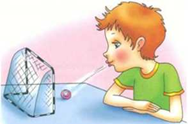 2.  «Ветряная мельница». Ребенок дует на лопасти игрушки-вертушки или мельницы из песочного набора. 3.  «Снегопад». Сделать снежинки из ваты (рыхлые комочки). Объяснить ребенку, что такое снегопад и предложить ребенку сдувать "снежинки" с ладони. 4.  «Листопад». Вырезать из цветной бумаги различные осенние листья и объяснить ребенку, что такое листопад. Предложить ребенку подуть на листья, так, чтобы они полетели. Попутно можно рассказать, какие листочки с какого дерева упали. 5.  «Бабочка». Вырезать из бумаги бабочек и подвесить их на нитках. Предложить ребенку подуть на бабочку так, чтобы она полетела (при этом следить, чтобы ребенок сделал длительный плавный выдох). 6.  «Кораблик». Дуть плавно и длительно на бумажный кораблик. 7.  «Одуванчик». Предложите ребенку подуть на отцветший одуванчик (следите за правильностью выдоха). 8.  «Шторм в стакан». Предложите ребенку подуть через соломинку в стакан с водой (нужно следить, чтобы щеки не надувались, а губы были неподвижными).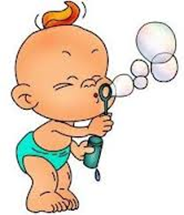 9.	«Подуем на плечо»Подуем на плечо, подуем на другое.Нам солнце горячо, пекло дневной порою.Подуем мы на грудь и грудь свою остудим.Подуем мы на облака и остановимся пока.10. Ребенок лежит на полу лицом вверх, руки вдоль тела. На счет от 1 до 6 идет медленный вдох носом, руки при этом поднимаются вверх вдоль тела, скользя по полу. На счет от 1 до 6 идет медленный выдох через рот, руки опускаются в исходное положение, но поверху. Повторяем 3 раза.11. «Заморозим подбородок» - втянуть нижнюю губу под верхнюю и длительно подуть холодным воздухом вниз по подбородку, выполнять молча и на одном выдохе.12. «Заморозим ладошку» - растянуть сомкнутые губы,тыльную сторону ладони подставить под подбородок, длительно дуть на одном выдохе по подбородку на тыльную сторону ладони.13.  Повторить упр. 11, 12  с дополнением: шепотом произносить слог ФА на одном усиленном выдохе.14.  «Погреем ладошки» - руки согнуты в локтях, ладони впереди на расстоянии 15-20 см от  рта, дуть теплым воздухом на ладони.15.  Повторить упр. 14 с дополнением: шепотом на одном усиленном выдохе произносить слог ХА.16.  Длительное произнесение на одном выдохе гласных звуковсначала тихим, затем громким голосом: А (Э), У (О) Ы, И.Последовательность произнесения может меняться. В течение нескольких дней звуки проговариваются вместе со взрослым, под контролем положения артикуляционной позы (губ) в зеркале.В дальнейшем (через неделю, две, месяц...) участие взрослого сводится только к беззвучному показу ребенку артикуляционной позы гласного звука. 17.  Произнесение на одном выдохе сочетаний из 2, затем 3 гласных звуков:а) АУ, УА.АО, ОА,АИ, УИ, ИУ...б) АУИ,  АОИ, АИО, ОАИ, ОИА...18.  Произнесение на одном выдохе одинаковых слогов:а) ФА-ФА, ХА-ХА...б) ФА-ФА-ФА, ХА-ХА-ХА...в) ФА-ФА 	ФА-ФА-ФА     ХА-ХА 	 ХА-ХА-ХА19.	Произнесение на одном выдохе слогов с разными гласными:а) ХА-ХО-ХИ,  ХО-ХИ-ХАб) ФА-ФО-ФУ-ФЫ(Примечание: звуки X, Ф берутся т. к. они наиболее легкие в произношении и практически)20.   Стоя, спокойно вдохнуть, на длительном выдохе произносить: «у-у-у».Мчится поезд во весь дух (круговые энергичные движения согнутыми в локтях руками) Чух-чух! Чух-чух!Паровоз гудит (остановиться) :У-у-у-у-у-у-у (погудеть).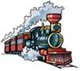 МБДОУд/с КВ 2 категории«Золотой ключик»сл.Большая МартыновкаРазвитие речевого дыхания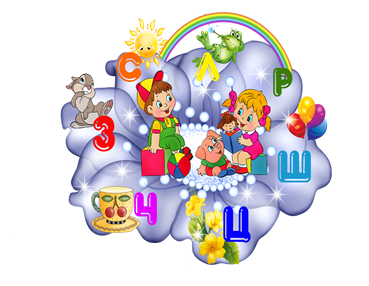 ВыполнилаУчитель—логопедВетрова МаринаВладимировна